Gel concentration: 1.5%Voltage: 120 VTime: 50 minDNA V loaded per sample: 4 uLDye V loaded per sample: 2 uL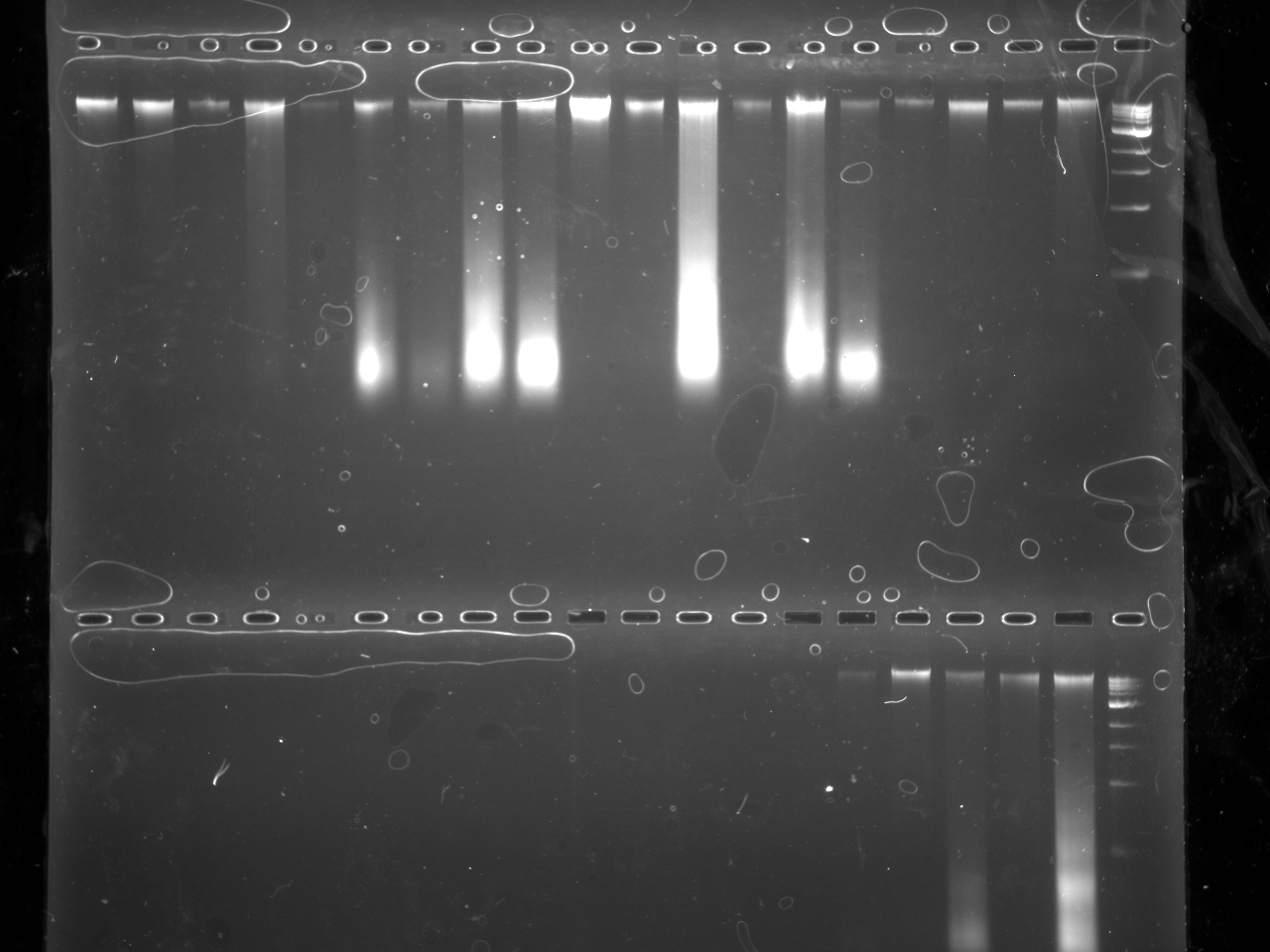 Fig. S1  representative agarose gel separation of extractions from abdomen of T. dimidiata.  The upper band, indicated by the black arrow, is intact genomic DNA.  In lanes 6-9, 12, and 13-14, a second band of degraded DNA (1-200bp), indicated by the red arrow, is likely partially-digested blood meal. 1kb ladder is loaded in the far-right lane for comparison.  